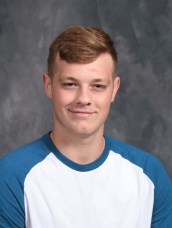 Students of the Month for September 2016Students of the Month for September 20167thEmilee Seabaugh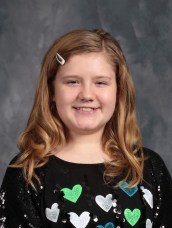 8thDalton Terrell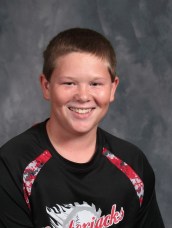 9thJesse Fox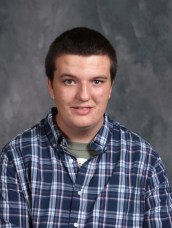 10thAutumn Whitener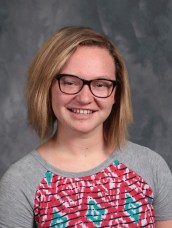 11thMollie Welker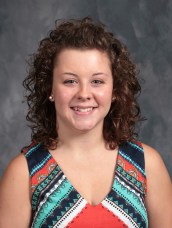 12thDevin Liley